АдминистрацияЕлизаветинского сельского поселения Гатчинского муниципального районаЛенинградской областиЗаключение по результатам антикоррупционной экспертизы постановления Администрации муниципального образования Елизаветинского сельского поселения Гатчинского муниципального района Ленинградской области от 25.06.2018 237 «О повторном проведении предварительного отбора участников закупки на выполнение работ в целях оказания гуманитарной помощи либо ликвидации последствий чрезвычайных ситуаций природного или техногенного характера на территории муниципального образования Елизаветинское сельское поселение Гатчинского района»Ведущим специалистом юристом Администрации муниципального образования Елизаветинского сельского поселения Гатчинского муниципального района Ленинградской области в соответствии с частью З статьи З Федерального закона от 17 июля 2009 г. N2 172-ФЗ ”06 антикоррупционной экспертизе нормативных правовых актов и проектов нормативных правовых актов”, пунктом 2 Правил проведения антикоррупционной экспертизы нормативных правовых актов и проектов нормативных правовых актов, утвержденных постановлением Правительства Российской Федерации от 26 февраля 2010 г. N2 96, Уставом муниципального образования Елизаветинское сельское поселение Гатчинского муниципального района Ленинградской области, принятым решением совета депутатов муниципального образования Елизаветинское сельское поселение Гатчинского муниципального района Ленинградской области от 10 ноября 2016 г. N2 132, проведена антикоррупционная экспертиза:- постановления Администрации муниципального образования Елизаветинского сельского поселения Гатчинского муниципального района Ленинградской области от 25.06.2018 N2 237 «О повторном проведении предварительного отбора участников закупки на выполнение работ в целях оказания гуманитарной помощи либо ликвидации последствий чрезвычайных ситуаций природного или техногенного характера на территории муниципального образования Елизаветинское сельское поселение Гатчинского района».В представленном постановлении Администрации муниципального образования Елизаветинского сельского поселения Гатчинского муниципального района Ленинградской области от 25.06.2018 N2 237 «О повторном проведении предварительного отбора участников закупки на выполнение работ в целях оказания гуманитарной помощи либо ликвидации последствий чрезвычайных ситуаций природного или техногенного. характера на территории муниципального образования Елизаветинское сельскоеДата проведения экспертизы начало: 25.06.2018 конец: 27.06.2018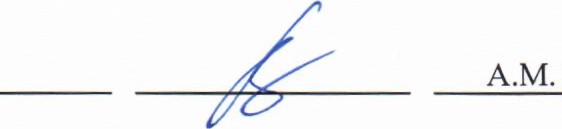 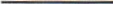 	Ведущий специалист-юрист	А.М. Мамедовапоселение Гатчинского айона» коциогенные акто ы не выявлены.